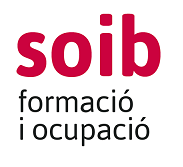 Ref.oferta pública ocupació: 042022005624FAIG CONSTAR:Que en data 3 de novembre de 2022 es fa pública la llista definitiva del procés de selecció de personal formador de l’especialitat EINES WEB 2.0 (SOIB Blanca Dona-Eivissa). Ha presentat renúncia a impartir la formació el formador que ocupa el primer lloc de la llista.El resultat del procés de selecció ha estat el següent:Carlos Javier Martínez Becerra: 56,50 punts. (Renúncia).Rosa Gilabert Miñana: 11,875 punts.Daniel Navarro Pedraza: 0 punts.Eivissa, 3 de novembre de 2022La directora insular del SOIBa Eivissa i Formentera,Maria Dolors Roig MartíSelecció de personal formadorCentre de Formació SOIB Blanca DonaSelecció de personal formadorCentre de Formació SOIB Blanca DonaEspecialitatEines web 2.0; IFCT37Núm.ordre i acció formativaMP6/21; 970/21Dates d’impartició17/11/2022 a 16/12/2022